Уважаемые жители Усть-Катава! Сотрудники ОМВД России по Усть-Катавскому городскому округу постоянно напоминают гражданам о случаях мошенничества, а также о мерах предосторожности, которые помогут избежать обмана. Несмотря на это, жители города становятся жертвами злоумышленников, отмечая, что они знали о мошеннических схемах, но поддались панике и доверились незнакомцам. Например: банковские работники никогда не звонят клиентам с сообщениями о проблемах с банковским счетом, заблокированной банковской карте и не запрашивают конфиденциальные данные, относящиеся к платежным системам. Лучше сразу перезвоните на горячую линию банка (номер указан на оборотной стороне банковской карты) и задайте вопрос, что с вашим счетом. Либо обратитесь непосредственно в банк к оператору. Уважаемые граждане! Полицейские настоятельно рекомендуют при поступлении телефонных звонков от якобы сотрудников банка с сообщениями о сомнительных операциях по вашим счетам, необходимостью перевода денежных средств на сторонние счета и оформления кредита, незамедлительно прерывайте разговор. Это звонят мошенники!Если же вы все - таки стали жертвой мошенников, Вам необходимо сообщить об этом в полицию, в Дежурную часть Отдела лично, либо по телефону: (835167) 2-56-02.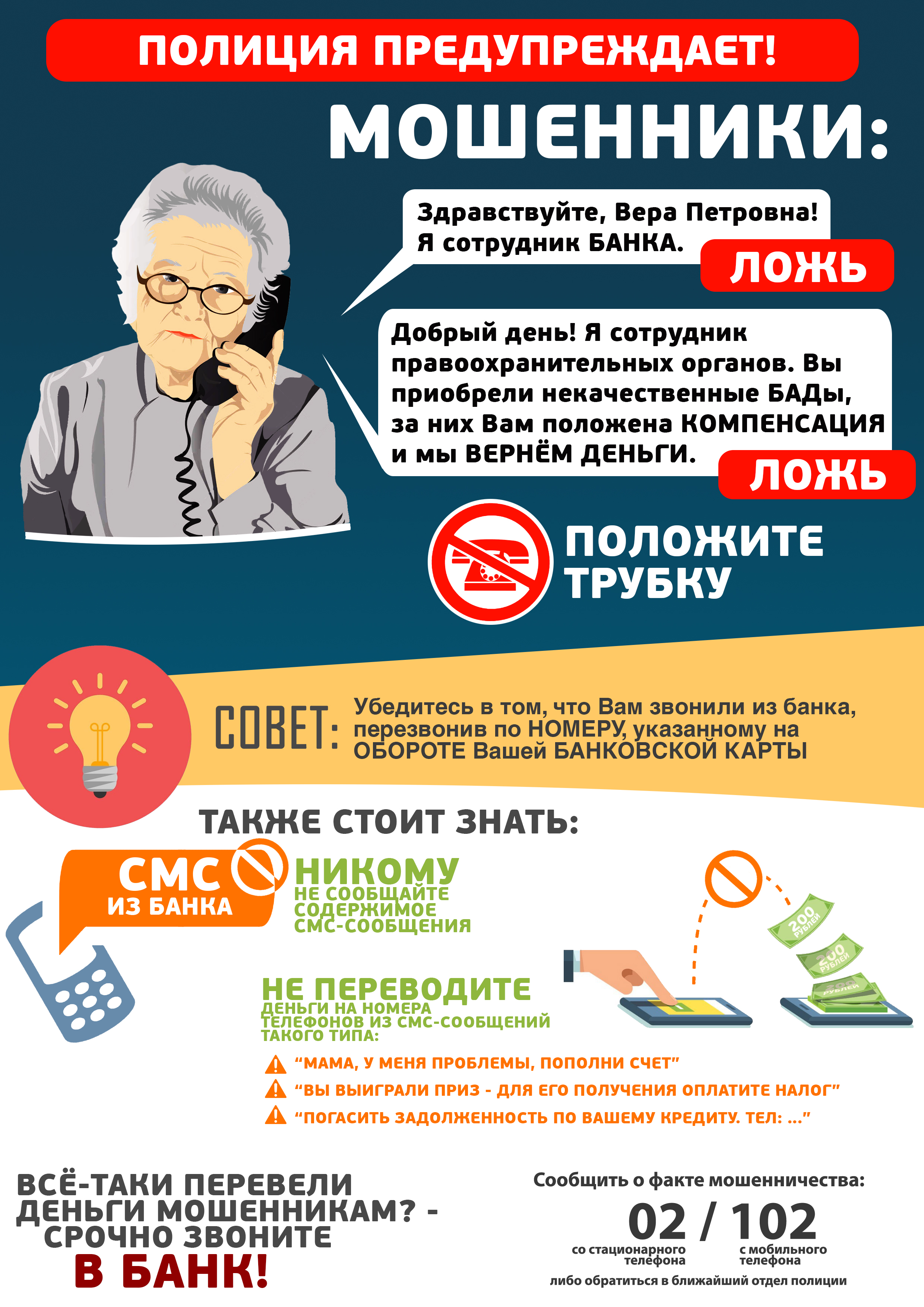 